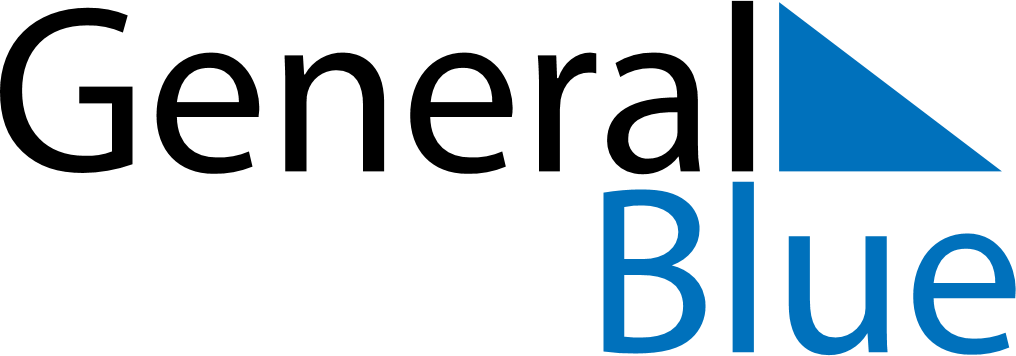 April 2027April 2027April 2027SerbiaSerbiaMONTUEWEDTHUFRISATSUN12345678910111213141516171819202122232425Holocaust Remembrance Day2627282930Orthodox Good Friday